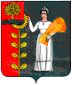 ПОСТАНОВЛЕНИЕАДМИНИСТРАЦИИ СЕЛЬСКОГО ПОСЕЛЕНИЯ ТАЛИЦКИЙ СЕЛЬСОВЕТ ДОБРИНСКОГО МУНИЦИПАЛЬНОГО РАЙОНАЛИПЕЦКОЙ ОБЛАСТИ  РОССИЙСКОЙ ФЕДЕРАЦИИ28.04.2017                                   с.Талицкий Чамлык                                    № 66О  Перечне видов муниципального контроля и органов местного самоуправления, осуществляемого на территории сельского  поселения Талицкий сельсовет Добринского муниципального района Липецкой области           В целях реализации Федерального закона от 06.10.2003 № 131-ФЗ                             «Об общих принципах организации местного самоуправления в Российской Федерации», Федерального закона от 26.12.2008 № 294-ФЗ «О защите прав юридических лиц и индивидуальных предпринимателей при осуществлении государственного контроля (надзора) и муниципального контроля»,   администрация сельского поселения Талицкий сельсоветПОСТАНОВЛЯЕТ:1. Утвердить перечень видов муниципального контроля и органов местного самоуправления, осуществляемого на территории сельского  поселения Талицкий сельсовет Добринского муниципального района Липецкой области (прилагается).2.Настоящее постановление вступает в силу с момента его  обнародования.3.Контроль за исполнением данного постановления оставляю за собой.Глава администрации сельского поселенияТалицкий  сельсовет	                                                                  И.В. МочаловПриложениек постановлениюадминистрации сельского поселенияТалицкий сельсовет Добринскогомуниципального района Липецкой области№ 66  от 28.04.2017г.ПЕРЕЧЕНЬвидов муниципального контроля и органов местного самоуправления, осуществляемого на территории сельского  поселения Талицкий сельсовет Добринского муниципального района Липецкой области№п\пВид муниципального контроляОснованиеУполномоченный орган муниципального контроля1.Муниципальный жилищный контроль- Федеральный закон  РФ  от 06.10.2003 N 131-ФЗ "Об общих принципах организации местного самоуправления в Российской Федерации"; - Жилищный кодекс РФ; - Закон Липецкой области  от 21.02.2013г.  № 125-ОЗ «О порядке осуществления муниципального жилищного контроля и порядке взаимодействия органа государственного жилищного надзора Липецкой области с органами муниципального жилищного контроля»;- Решение Совета депутатов сельского поселения Талицкий сельсовет «О Положении о порядке осуществления муниципального жилищного контроля  на территории администрации сельского поселения Талицкий сельсовет Добринского муниципального района Липецкой области»;Администрации                           сельского поселения Талицкий сельсовет2.Муниципальный контроль за сохранностью автомобильных дорог местного значения в границах населенных пунктов поселения- ст. 13 Федерального закона от 08.11.2007 № 257-ФЗ «Об автомобильных дорогах и о дорожной деятельности в Российской Федерации и о внесении изменений в отдельные законодательные акты Российской Федерации»;  - Федеральный закон от 06.10.2003 № 131-ФЗ« Об общих принципах организации местного самоуправления в Российской Федерации»;-Решение Совета депутатов сельского поселения Талицкий сельсовет О Положении  «О муниципальном контроле за сохранностью автомобильных дорог местного значения на территории сельского поселения Талицкий сельсовет Добринского муниципального района Липецкой области»; Администрации                           сельского поселения Талицкий сельсовет3.Муниципальный контроль за соблюдением правил благоустройства территорий поселений- Федеральный закон от 06.10.2003 N 131-ФЗ "Об общих принципах организации местного самоуправления в Российской Федерации"; - Решение Совета депутатов сельского поселения Талицкий сельсовет «Об утверждении Правил содержания территории и элементов внешнего благоустройства сельского поселения Талицкий сельсовет Добринского муниципального района» с учетом измененийАдминистрации                           сельского поселения Талицкий сельсовет